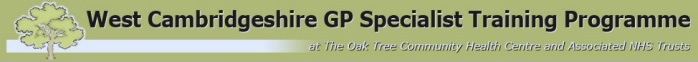 Spring Term 2020 – Oak tree unless otherwise statedVenue8th JanuaryMock CSA with actorsDr Camilla TilburyHinchingbrooke Education Centre15thJanuaryDermatologyFirst FiveDr Anna TrigeellKate Lowrey22nd January Managing the risk - cannabinoid and opiates?(AKT Knowledge bite)DermatologyDr Jeyoung LeeDr Anna Trigell29th JanuaryRespiratory update COPDGP Update key factsKaren Robertskaren.roberts@nhsi.co.ukDr Alok Tiwary5thFebruaryDiabetes (understanding escalation of oral hypoglycaemic agents)Mary Hayes mary.hayes3@nhs.net (Confirmed reply 21.5.19) Diabetic Nurse Specialist?Dr Jessica Randall-Carrick GP lead for diabetes for C+P CCG (4-5pm)12thFebruaryTransgender MedicineElanore Ward  e.ward7@unimail.derby.ac.ukDr Mary Simpson19th FebruaryHalf term26th  FebruaryDepressionDr Angus Brown. ?Safia re CBTTrainees to present interesting cases4thMarchCSA Top tipsMedlighten Medical EductionDr Beej Shah (confirmed 30.9.19)l 11th MarchAway Day: AM Holistic Therapies, symptom control & Spiritual careSue Lloyd (Churchill Solutions) - team building afternoon 9-5pmThorpe Hall With Peterborough VTS18th MarchPalliative Care sigb2@medschl.cam.ac.ukDr Stephen Barclay25thMarchGastroenterology update and BEST3 trialDr Anita Gibbonsanita.gibbons@nhs.net